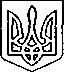 Щасливцевська  сільська  радаВиконавчий  комітетРІШЕННЯ17. 09. 2020 р.				    № 137Про відмову у розміщенні тимчасової споруди для провадження підприємницької діяльностіРозглянувши заяву суб’єкта підприємницької діяльності щодо можливості розміщення тимчасової споруди для провадження підприємницької діяльності та надані документи, керуючись ст. 28, п.4 Закону України «Про регулювання містобудівної діяльності», ст.30, 31 Закону України «Про місцеве самоврядування в Україні»ВИРІШИВ: 1. Відмовити у розміщенні розміщення тимчасової споруди:1.1. ФОП *** на розміщення тимчасової споруди для провадження підприємницької діяльності площею 30,0м2 з навісом площею 40 м2 за адресою: на пляжній території прилеглій до б/в «Чумацький шлях»» в с. Щасливцеве Генічеського району Херсонської області, в зв’язку з неможливістю розміщення тимчасової споруди на даній території.1.2. ФОП *** на розміщення групи тимчасових споруд для провадження підприємницької діяльності площею 11,76 м2 та 19,92 м2 за адресою: вул. Набережна, ***, с. Щасливцеве, Генічеського району Херсонської області, в зв’язку з неможливістю розміщення тимчасової споруди на даній території.2. Контроль за виконанням рішення покласти на в. о. начальника відділу містобудування та архітектури – головного архітектора Щасливцевської сільської ради БОРІДКО М.Сільський голова							Віктор ПЛОХУШКО